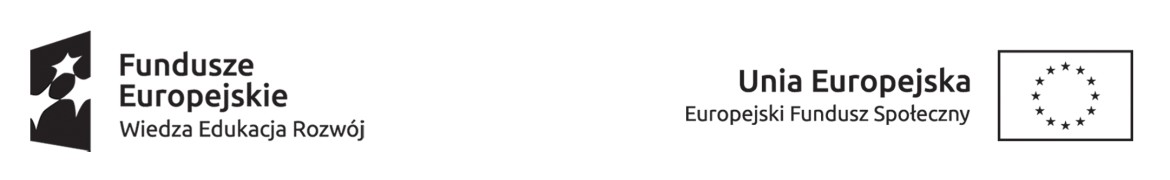 ……………………………………….				Chorzów, dnia ……………Imię i Nazwisko………………………………………Adres zamieszkania………………………………………Nr telefonu						Powiatowy Urząd Pracy									ul. Opolska 19								41 – 500 ChorzówWNIOSEK ROZLICZENIOWYdotyczący faktycznie poniesionych kosztów opieki nad dzieckiem (dziećmi) do lat 6 lub dzieckiem (dziećmi) niepełnosprawnym(i) do lat 7 lub osobą zależną w ramach projektu „Aktywizacja osób młodych pozostających bez pracy w mieście Chorzów (IV)” współfinansowanego przez Unię Europejską ze środków Europejskiego Funduszu Społecznego w ramach Programu Operacyjnego Wiedza Edukacja Rozwój.W miesiącu …………….…….….….…/20……..…roku poniosłem/am koszty związane 
z opieką nad dzieckiem (dziećmi) lub lat 6 lub dzieckiem (dziećmi) niepełnosprawnym(i) do lat 7 lub osobą zależną*, w wysokości ……………………………….zł z  tytułu  podjęcia  zatrudnienia / innej  pracy zarobkowej, odbywania: stażu/ przygotowania zawodowego dorosłych/ szkolenia*.Jednocześnie oświadczam, że:w miesiącu ……………..………………/20….…….roku z tytułu zatrudnienia lub innej pracy zarobkowej/ stażu/ przygotowania zawodowego dorosłych/ szkolenia* uzyskałem/am* przychód nie przekraczający minimalnego wynagrodzenia za pracę.Należną kwotę refundacji kosztów opieki proszę przekazać na rachunek bankowy nr:……………………………………………………………………………………………………………………………………………………………………………………………………Oświadczam, że podane przeze mnie dane są zgodna ze stanem faktycznym i prawnym, jestem świadoma/y odpowiedzialności za szkodę spowodowaną oświadczeniem niezgodnym z prawdą.					                     …………………………………………….     podpis Wnioskodawcy   * zaznaczyć odpowiednie